SIR SAYYED COLLGE OF ARTS, COMMERCE & SCIENCE LIBRARYUser Awareness and Instruction Programme : How to use Library resources.      Date:-28/12/2021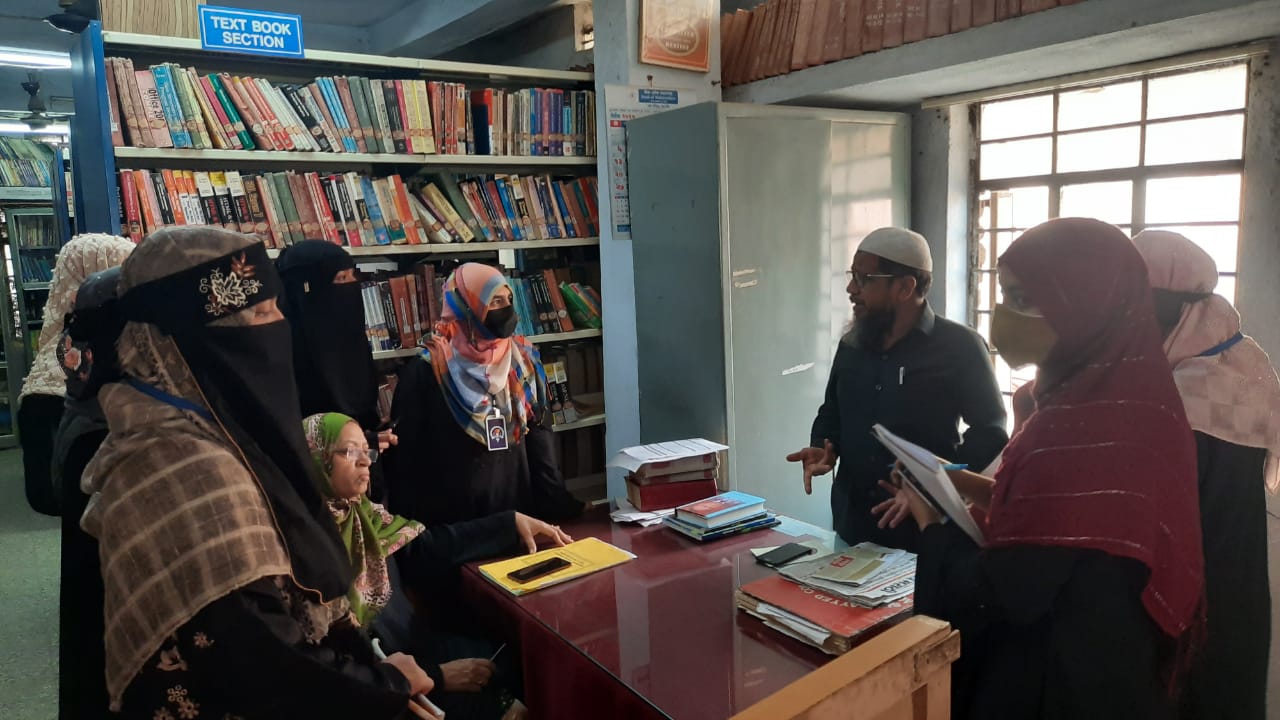 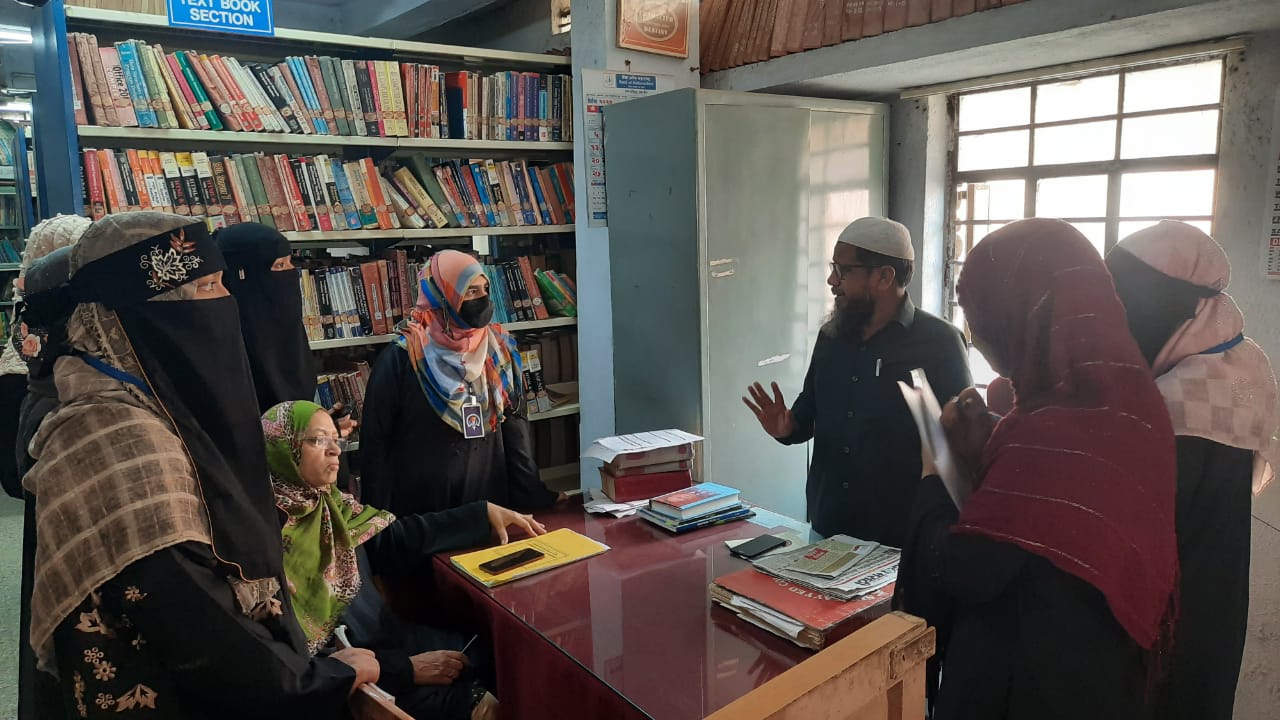 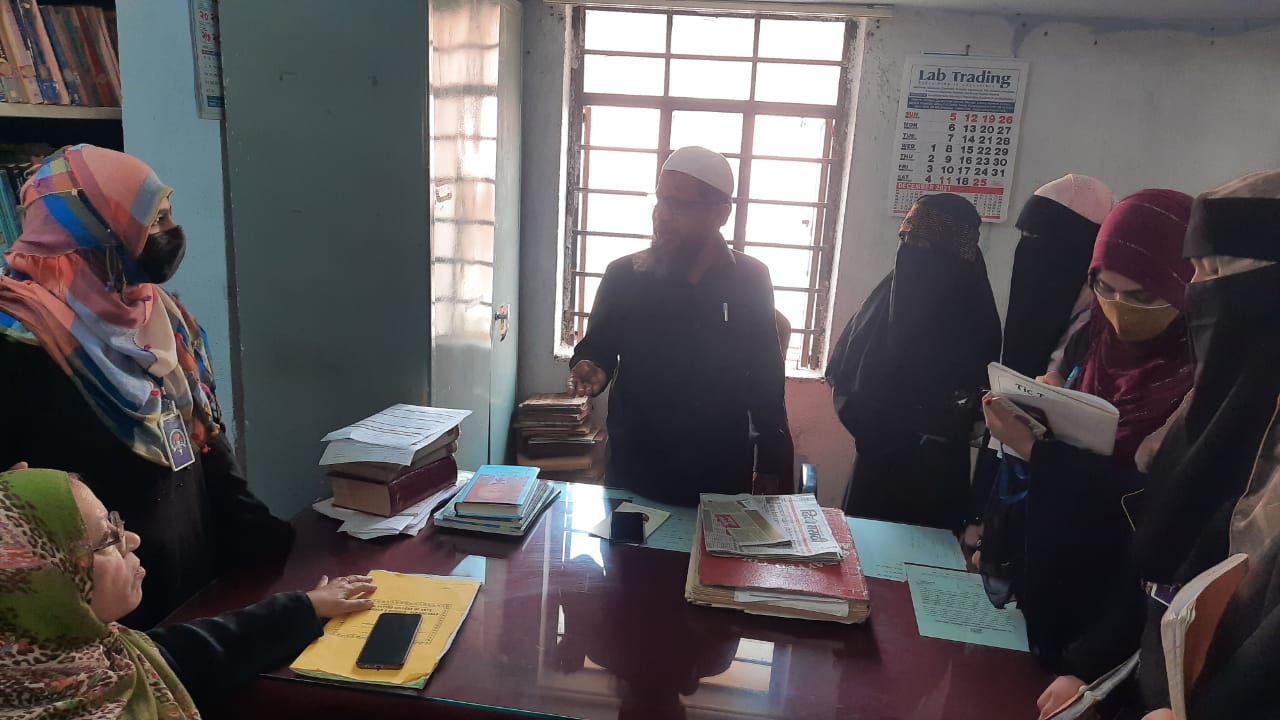 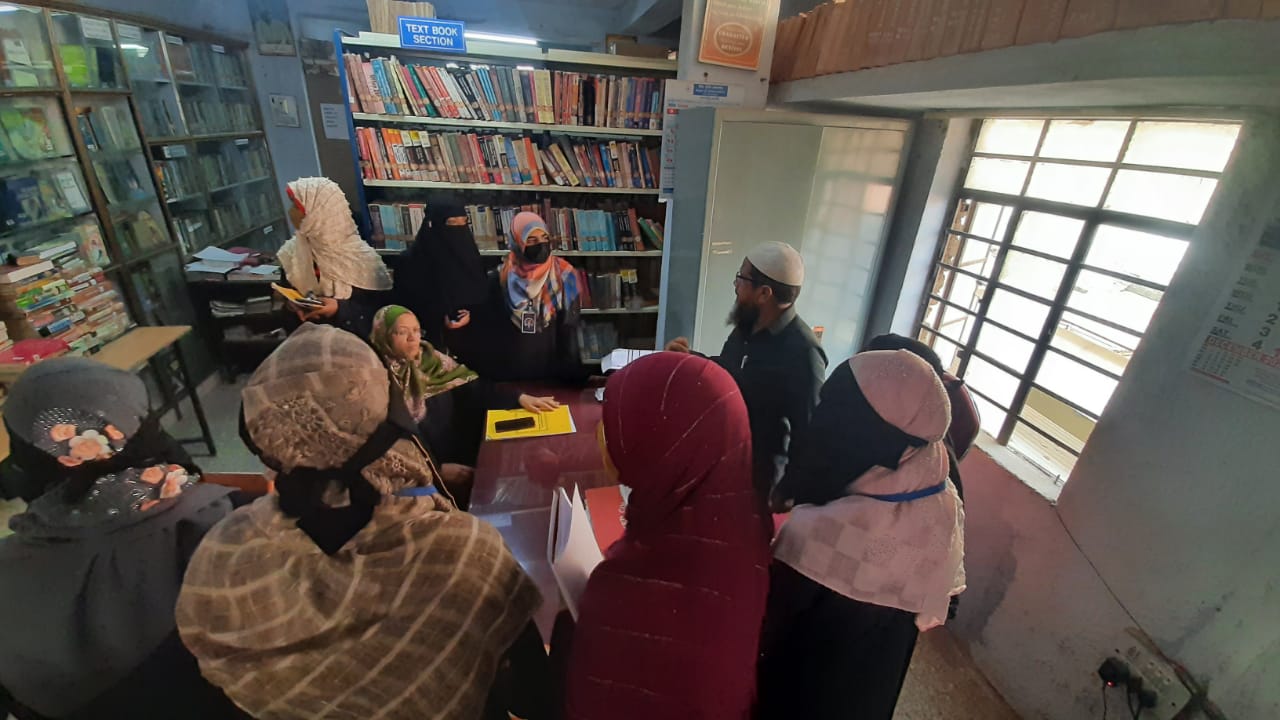 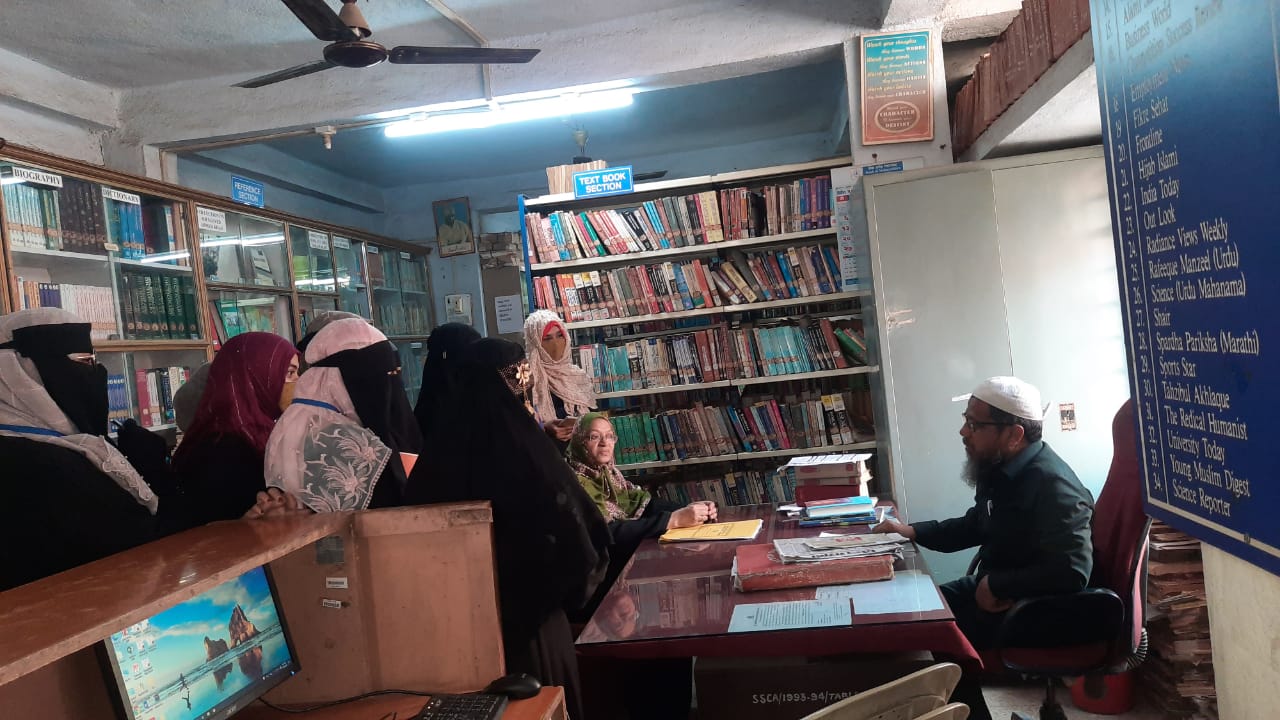 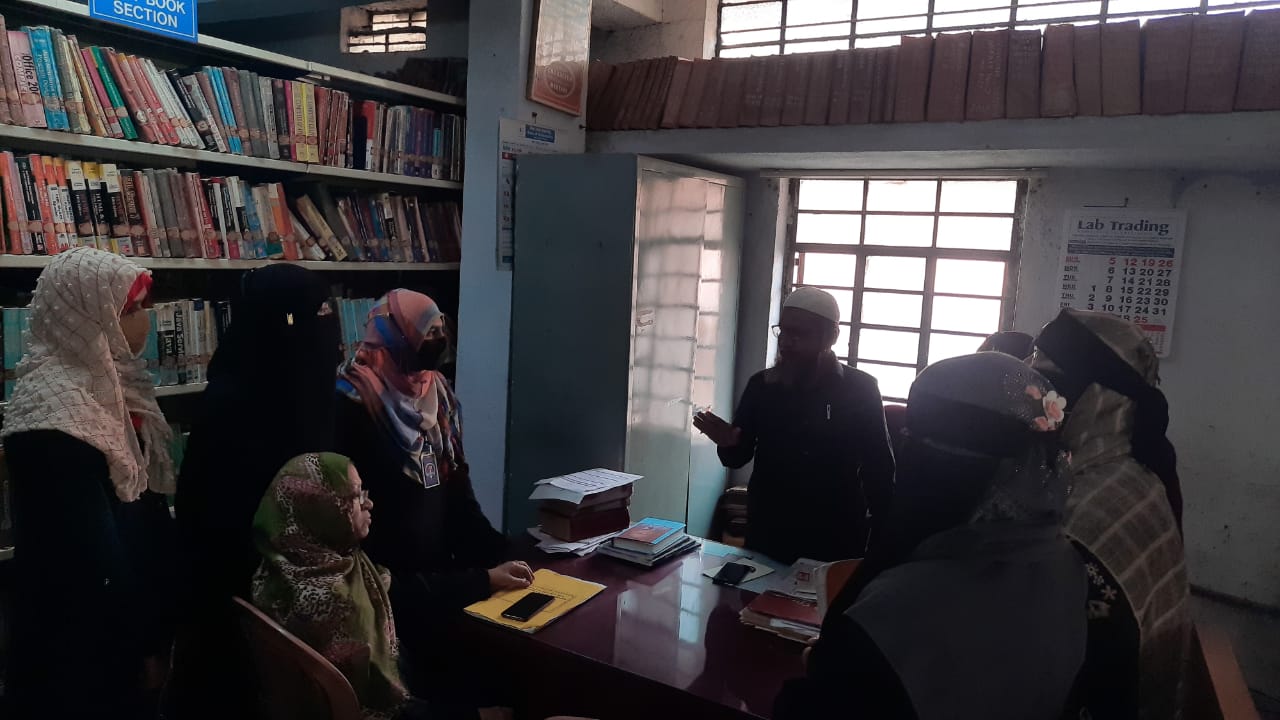 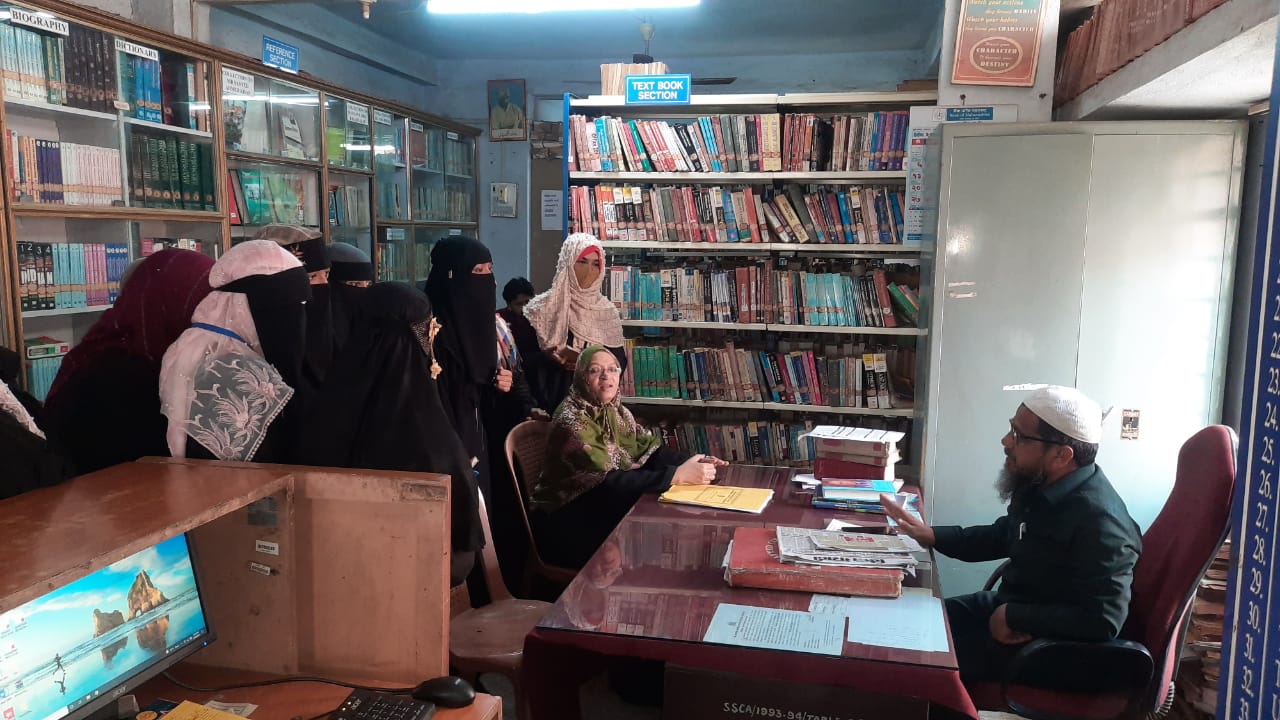 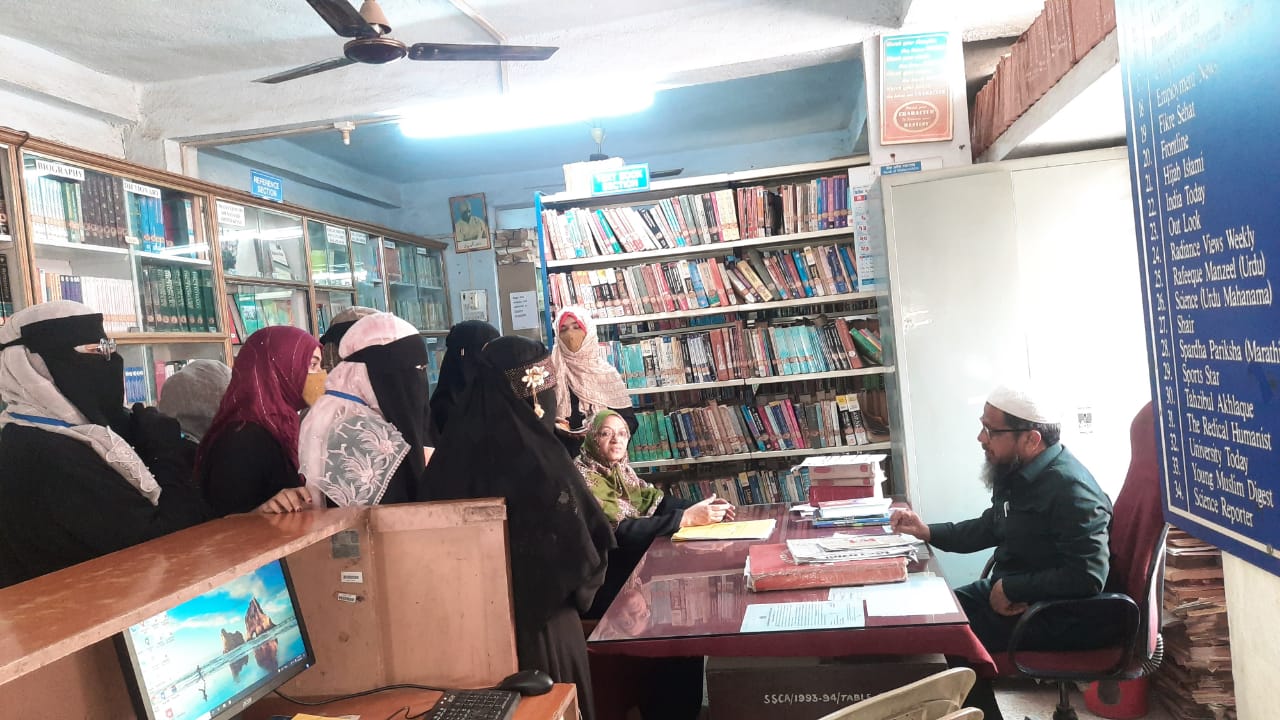 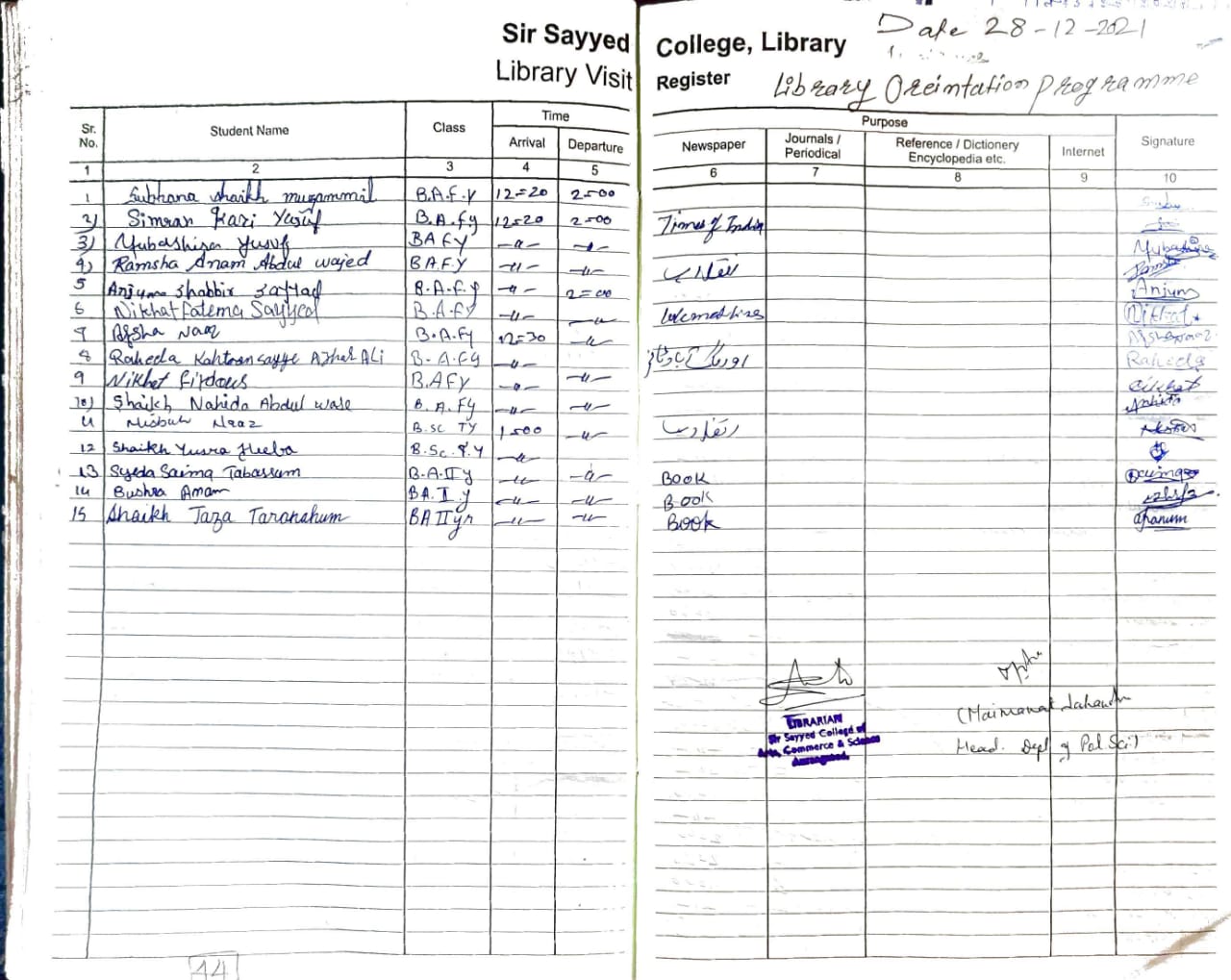 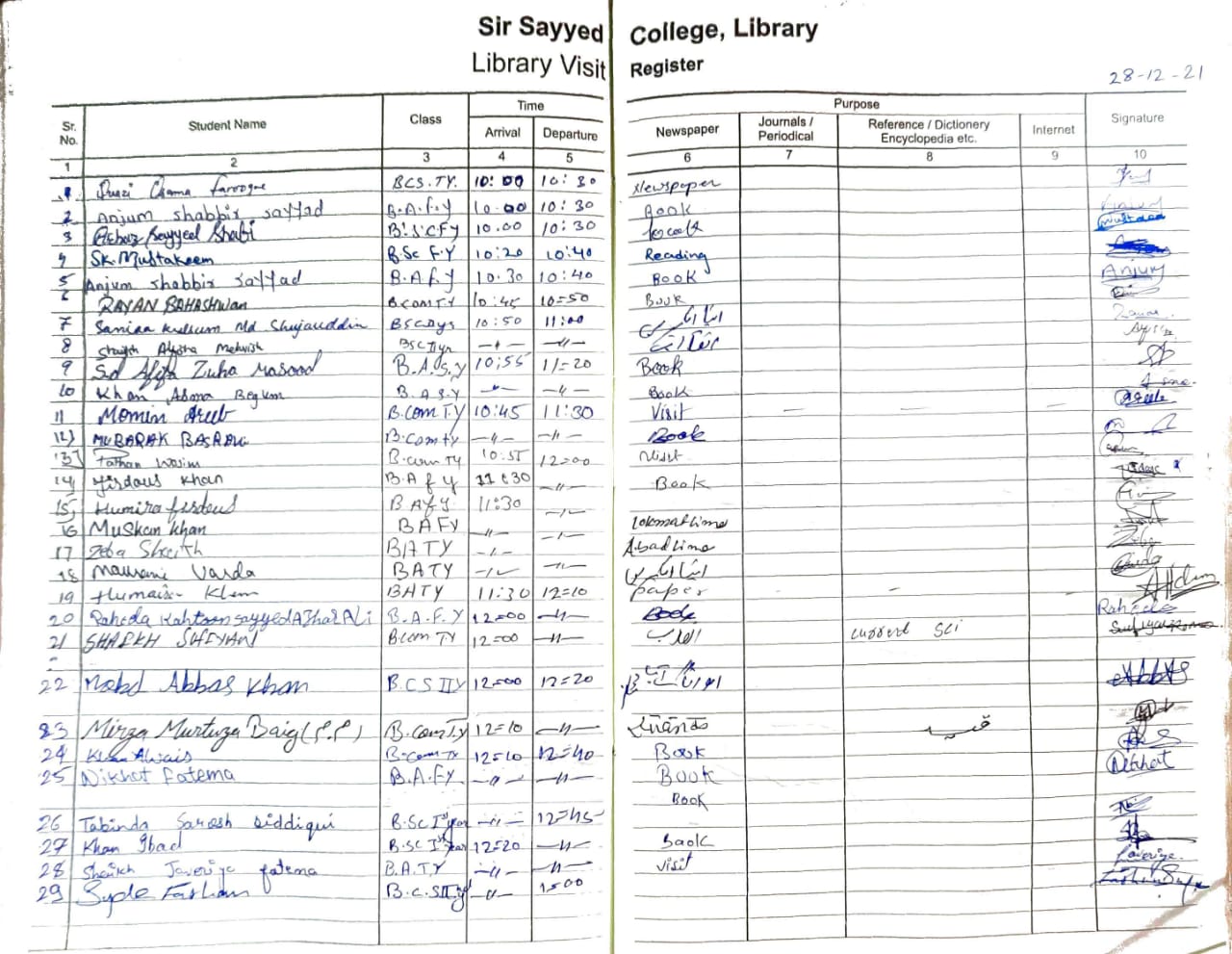 